           Základná škola s materskou školou Krušetnica 83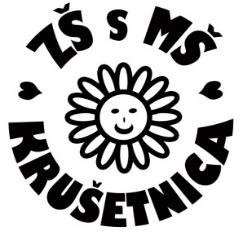                                  tel.: 043 557 2225       zskrusetnica@orava.sk   https://zskrusetnica.edupage.org/Zákonný zástupca: ..........................................................................   tel. kontakt:.................................Adresa trvalého bydliska: ......................................................................................................................ZŠ s MŠ  Krušetnica 83                                                                                  PaedDr. Ing. Mária Olešová                                                                                                                         Krušetnica 83          029 54 KrušetnicaŽIADOSŤ  O POVOLENIE  KOMISIONÁLNEJ  SKÚŠKYŽiadam Vás o povolenie komisionálnej skúšky môjho dieťaťa :Meno a priezvisko žiaka: .......................................................................................................................Dátum narodenia: .........................................  miesto narodenia: ..........................................................šk. rok: ...........................................  trieda: ..................ODÔVODNENIE:................................................................................................................................................................................................................................................................................................................................................................................................................................................................................................Za vybavenie žiadosti vopred ďakujem.Krušetnica  .....................................                                                         ...............................................                                                                                                                 Podpis zákonného zástupcu________________________________________________________________________________zskrusetnica@orava.sk                                                                                    sekretariát: 043/557 2225